г. Петропавловск-Камчатский			В целях реализации основного мероприятия 1.5 «Развитие кадрового потенциала системы дошкольного, общего и дополнительного образования детей» подпрограммы 1 «Развитие дошкольного, общего образования и дополнительного образования детей в Камчатском крае» государственной программы Камчатского края «Развитие образования в Камчатском крае», утвержденной постановлением Правительства Камчатского края от 29.11.2013 № 532-П,ПРИКАЗЫВАЮ:Утвердить Положение о краевом конкурсе профессионального мастерства «Учитель-логопед года» согласно приложению.Министр									             В.И. СивакПриложение к приказу Министерства образования и молодежной политики Камчатского краяот ___________Проект положения о краевом конкурсе профессионального мастерства «Учитель-логопед года» (далее – Положение)Общие положенияНастоящее Положение определяет порядок и условия проведения краевого конкурса «Учитель-логопед года» (далее – Конкурс).Конкурс является практической программой, ориентированной на повышение профессионального уровня и наиболее полную реализацию творческого потенциала учителей-логопедов системы образования Камчатского края, стимулирования профессионального развития специалиста и его социальной активности, общественного и профессионального участия в формировании и реализации образовательной политики, развития инноваций в образовании, распространения в системе общего образования передового педагогического опыта.Сроки проведения КонкурсаКонкурс проводится один раз в три года. Сроки проведения Конкурса утверждаются приказом Министерства образования и молодежной политики Камчатского края (далее – Минобразование Камчатского края).Цели и задачи Конкурса3.1. Конкурс проводится в целях повышения профессионального уровня и наиболее полной реализации творческого потенциала учителей-логопедов системы образования края, формирование позитивного социального и профессионального имиджа специалистов образовательных организаций, повышения престижа деятельности учителей-логопедов в системе образования Камчатского края. 3.2. Задачи Конкурса:создание условий для самореализации специалиста, раскрытия их творческого потенциала;выявление талантливых специалистов системы образования Камчатского края, их поддержка и поощрение;повышение престижа педагогического труда, профессиональных педагогических сообществ;распространение передового опыта работы учителей-логопедов образовательных организаций всех типов и видов.Учредители КонкурсаУчредителем Конкурса является Минобразование Камчатского края, организатором – краевое государственное автономное учреждение дополнительного профессионального образования «Камчатский институт развития образования» (далее – КГАУ ДПО «Камчатский ИРО»).Организационный комитет КонкурсаДля организации и проведения Конкурса создается Организационный комитет Конкурса (далее – Оргкомитет), в состав которого могут входить представители Минобразования Камчатского края, краевых государственных учреждений, подведомственных Минобразованию Камчатского края, муниципальных образовательных учреждений, являющихся площадками для проведения конкурсных мероприятий (по согласованию с руководителями муниципальных органов управления образования).Оргкомитет Конкурса определяет состав и регламент работы жюри, принимает решение о награждении участников Конкурса на основе итогового протокола, который утверждается на заседании Оргкомитета.Участники КонкурсаВ Конкурсе принимают участие учителя-логопеды образовательных организаций Камчатского края.Направление конкурсантов может осуществляться:- органами управления образованием муниципальных образований в Камчатском крае;- образовательными организациями, находящимися в ведении Минобразования Камчатского края, на основании ходатайства руководителя данного образовательного учреждения в Оргкомитет Конкурса;- самовыдвижением.Участие в конкурсе является добровольным.Стаж работы и возраст участников не ограничиваются.Участники Конкурса обязаны представить полный комплект конкурсной документации в соответствии с пунктом 7.1. настоящего Порядка в установленные сроки.Жюри КонкурсаДля оценки конкурсных мероприятий создается жюри Конкурса.Жюри формируется из нечетного количества членов с равными правами.В состав жюри могут входить представители Минобразования Камчатского края, КГАУ ДПО «Камчатский ИРО», краевых государственных образовательных учреждений, образовательных учреждений высшего профессионального образования.Жюри Конкурса организует оценку конкурсантов на каждом этапе Конкурса, подводит итоги конкурсных оценок по каждому участнику, формирует по итогам Конкурса рейтинговый список конкурсантов, определяет победителей в номинациях, составляет итоговый протокол.Жюри Конкурса представляет итоговый протокол и рейтинговый список конкурсантов в Оргкомитет Конкурса.Требования по оформлению документов участников КонкурсаДля регистрации участники Конкурса представляют в Оргкомитет Конкурсную документацию: представление конкурсанта, заверенное подписью руководителя органа управления образованием муниципального образования, руководителя образовательной организации, находящейся в ведении Минобразования Камчатского края, в случае самовыдвижения – образовательного учреждения согласно приложению 1 настоящего Порядка; личное заявление конкурсанта на участие в Конкурсе согласно приложению 2;резюме учителя-логопеда (в формате .doc):- резюме должно представлять собой изложение профессиональных достижений, подкрепленных аргументами и доводами, основная цель резюме – в лаконичной форме всесторонне представить опыт работы конкурсанта в системе образования;- работа должна быть оформлена с помощью компьютерных программ (MS Office), в т.ч. графических;- объем резюме не более 2 тысяч знаков с пробелами;список научных статей и публикаций (при наличии), оформленный с учетом библиографических требований (в формате .doc);описание логопедической технологии работы конкурсанта (объем не более 20 тысяч знаков с пробелами). В ней формулируется ведущая идея опыта, отражается его новизна, обосновывается использование логопедических приемов, методов работы, дается их краткая аннотация. Раскрываются показатели результативности работы;план-конспект занятия, урока и т.п., который конкурсант планирует демонстрировать на Конкурсе (объем не более 10 тысяч знаков с пробелами в формате .doc);цветные фотографии: портрет 9х13 (в электронном виде в файле с расширением .tiff или .jpg объемом не более 2 Mb) – 1 шт., жанровая цветная фотография с занятия – 1 шт.Все документы подписываются участником и направляются в бумажной и электронной копиях в формате MS Office в формате .doc.Материалы предоставляются  в адрес  Оргкомитета  по  адресу:г. Петропавловск-Камчатский, ул. Набережная, 26, КГАУ ДПО «Камчатский ИРО», кафедра педагогики, психологии, дополнительного и специального образования. Необходимую информацию можно получить по телефону 8(4152)42-48-42.Процедура отбораКонкурс проводится в два этапа.I этап (заочный). Представление участниками Конкурса в адрес Оргкомитета конкурсных материалов в соответствии с требованиями пункта 7 настоящего Порядка. Рассмотрение, анализ и оценка конкурсных материалов членами жюри.II этап (очный). Состоит из трех туров: знакомство с участниками Конкурса, оценка коммуникативных навыков; оценка уровня профессионального мастерства учителя-логопеда; подведение итогов и награждение победителей.Первый турЦель: знакомство с участниками Конкурса, оценка коммуникативных навыков.Очередность выступления участников в первом туре осуществляется открытой жеребьевкой.В первом туре Жюри оценивает задание «Визитная карточка: «Я учитель-логопед (название образовательного учреждения)». Продолжительность 5 минут, ответы на вопросы Жюри – 2 минуты.При выполнении задания не допускается использование каких-либо технических средств и помощников. Оценивается представление участником своей работы в образовательном учреждении.По итогам первого тура составляется протокол оценки заданий первого тура.Все конкурсанты принимают участие во втором туре Конкурса.Второй турЦель: оценка уровня профессионального мастерства учителя-логопеда в коррекционно-развивающей деятельности.Очередность выступления участников во втором туре осуществляется открытой жеребьевкой.Во втором туре Конкурса Жюри оценивает выполнение задания «Открытое занятие». Продолжительность занятия – 30 минут (20 минут – занятие, 10 минут – структурированный анализ).Открытое занятие (игра, урок и др.) проводится на базе образовательного учреждения. Занятие должно отражать заявленную систему работы (технологию) и иллюстрировать представленный опыт работы учителя-логопеда.Во время выступления допускается использование мультимедийных устройств (видеопроектор, музыка).По итогам второго тура составляется протокол оценки заданий второго тура.Самоанализ проводится непосредственно после учебного занятия.Третий турЦель тура: оценка уровня профессионального мастерства учителя-логопеда в консультационной деятельности.Очередность выступления участников в третьем туре осуществляется открытой жеребьевкой.В третьем туре Конкурса Жюри оценивает выполнение задания «Консультирование родителей». Общая продолжительность выполнения задания – 15 минут (7 минут – консультирование и 5 минут – структурированный анализ, 2 минуты – вопросы от жюри, родительской аудитории, педагогов).По итогам третьего тура составляется протокол оценки заданий третьего тура.Определение победителей10.1. По результатам проведения Конкурса определяются победитель, два лауреата и по одному победителю в номинациях.10.2. Победителю и лауреатам вручаются дипломы и выплачиваются денежные средства за счет средств краевого бюджета, предусмотренных на  реализацию мероприятий государственной программы Камчатского края «Развитие образования в Камчатском крае», в размере, установленном приказом Минобразования Камчатского края.10.3. Победители в номинациях Конкурса награждаются специальными дипломами и поощрительными призами.10.4. Возможно вручение поощрительных призов от частных лиц и организаций победителю и участникам Конкурса.10.5. Объявление результатов Конкурса и награждение участников осуществляется на торжественной церемонии закрытия Конкурса. Финансирование КонкурсаРасходы по организации и проведению Конкурса осуществляются за счет средств государственной программы Камчатского края «Развитие образования в Камчатском крае», утвержденной постановлением Правительства Камчатского края от 29.11.2013 № 532-П. Доставка материалов для заочного этапа Конкурса, оплата проезда участников Конкурса от муниципального образования в Камчатском крае до г. Петропавловска-Камчатского и обратно, проживание, командировочные расходы, осуществляются за счет направляющей стороны. 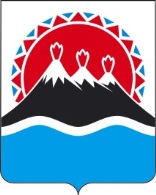 МИНИСТЕРСТВО ОБРАЗОВАНИЯ И МОЛОДЕЖНОЙ ПОЛИТИКИ КАМЧАТСКОГО КРАЯПРИКАЗ № МИНИСТЕРСТВО ОБРАЗОВАНИЯ И МОЛОДЕЖНОЙ ПОЛИТИКИ КАМЧАТСКОГО КРАЯПРИКАЗ № Об утверждении Положения о краевом конкурсе профессионального мастерства «Учитель-логопед года» 